Цель - формирование высоконравственной творческой, активной личности на основе приобщения к ценностям общечеловеческой национальной культуры и содружества учителей и учеников разных возрастов.Задачи:Создание системы самоуправления как воспитывающей среды шко
лы, обеспечивающей социализацию каждого ребенка.Организация групповой, коллективной и индивидуальной деятель
ности, вовлекающей школьника в общественно-целостные отношения.Развитие и упрочнение детской организации как основы для меж
возрастного общения, социальной адаптации, творческого развития каждого ученика.
Способы достижения цели.Школьное самоуправление - это режим протекания совместной и самостоятельной жизни, в которой каждый ребёнок может определить своё место, реализовать свои способности и возможностиШкольное самоуправление способствует воспитанию таких качеств как:творческая инициатива;самостоятельность в достижении поставленной цели и решении проблем;ответственность за себя и других.Суть ученического самоуправления заключается не в управлении одних детей другими, а в обучении всех детей основам демократических отношений.Ученическое самоуправление требует обязательного взаимодействия всех участников воспитательного процесса.Ученический комитет школы работает в соответствии с Положением об Ученическом комитете школы.                                 План работы на 2018 -2019 гг. учебный год.«Утверждаю»Директор МБОУ «СОШ № 45»_________ Валиев М.К.«___»______2018 г.на 2018-2019г.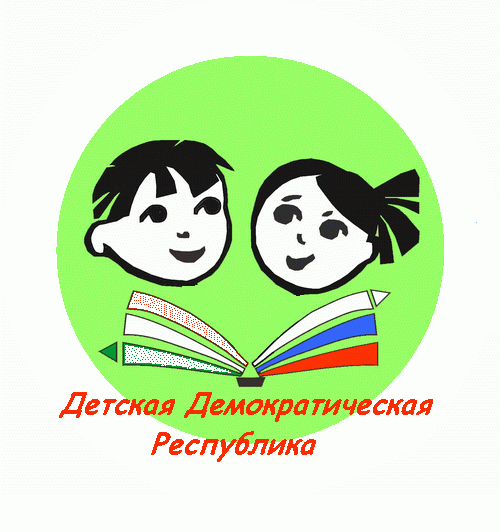 Месяц                   МероприятияОтветственные Сентябрь1. Утверждение плана работы школьной демократической республики на 2017-2018 год.2. Выборы республики, президента школы.Зам дир по ВР,Вожатая. Октябрь1. Подборка и обсуждение материала для   школьной стенгазеты «Школа это мы» 2. Составления графика дежурство по школьной республике..3. Проведение праздника «Золотая осень» 4. Организация и проведение экологического мероприятия «Земля – наш общий дом»5.Принятие в РДШ.Министерство печати.Министерство культуры.Вожатая.Председатель совета командировНоябрь Анализ успеваемости за 1 четверть  – 11 классах.Подготовка и проведения праздника «Дня здоровья».Организация и проведение игровой форме мероприятия «Права и обязанности детей»Министерство образования.Министерство культуры.Министерство спорта. Зам.дир. по ВР. Председатель совета командировДекабрь1. Результаты проверки дневников учащихся 5 – 11 классов.2. Подготовка и празднование  новогоднего карнавала.Министерство образования.Министерство культуры. Январь1. Отчет президента школьной республике о проделанной работе за 1 полугодие утверждения плана на 2 полугодие.2. Анализ посещаемости занятий учащимися в 1 полугодии.3. Отчет председателя совета командиров «Паруса надежды».Президент школьной республики.Председатель совета командировФевраль1. Проведение  мероприятия день Юного героя Антифашиста.2. Проведение концерта , посвященный Дню Защитника Отечество.3. Выпуск  школьной стенгазеты. «Школа это мы»4. Заседание школьной республики.Председатель совета командиров.Министерство печати.Министерство культуры.Вожатая.МартРейд по сохранности учебников.Проведения мероприятий в классах «милым нежным и любимым» посвященный 8 марта.Заседание школьной республики.Выпуск школьной стен газеты Подготовка и проведения праздника «Дня здоровья»Министерство печати.Министерство культуры.Вожатая.Министерство спорта.Зам.дир .по ВР.  Апрель1.   Анализ успеваемости за 3 четверть 5 – 11 классах.2.    Контроль за учениками, пропускающими без уважительной причины. 3.    Заседание школьной республики.4.   Выпуск школьной стен газеты.5. Организация и проведение экологического Брейн- ринга.Министерство печати.Министерство культуры.Министерство образования.Председатель совета командиров.Вожатая.Май Анализ работы республики за год.Мероприятия, посвященные Дню победы.Участие подготовки праздника последнего звонка.4.Парад «Юнармейцев»Министерство культуры.Министерство образованияВожатая.Председатель совета командиров.